School Words & Object PronounsEXERCISE 1 Wörter aus der Schule. Fülle das Kreuzworträtsel mit den richtigen Wörtern aus.EXERCISE 2  Personal pronouns. Setze das richtige Objektpronomen ein: 
them – me – us – you – her – him 
a) Susan is in the garden. Can you see ___________________ (Susan)? 
b) We need some help. Can you help ___________________ (uns)?
c) The boy is playing the piano. Can you hear ____________________ (the boy)? 
d) You are all alone. Can I help _____________________ (dir)?
e) Tim and Bob are outside. Let’s call ____________________ (Tim and Bob).
f) I want to play. Do you want to play with _____________________ (mir)? 
LösungEXERCISE 1 Wörter aus der Schule.1 pencil case, 2 classroom, 3 pencil, 4 rubber, 5 school bag, 6 blackboard, 7 bin, 8 pupil, 9 ruler, 10 penEXERCISE 2a) Susan is in the garden. Can you see her? 	
b) We need some help. Can you help us?
c) The boy is playing the piano. Can you hear him? 
d) You are all alone. Can I help you?
e) Tim and Bob are outside. Let’s call them?
f) I want to play. Do you want to play with me? Images and crossword puzzle: © www.englischtipps.com – CC-BY 4.0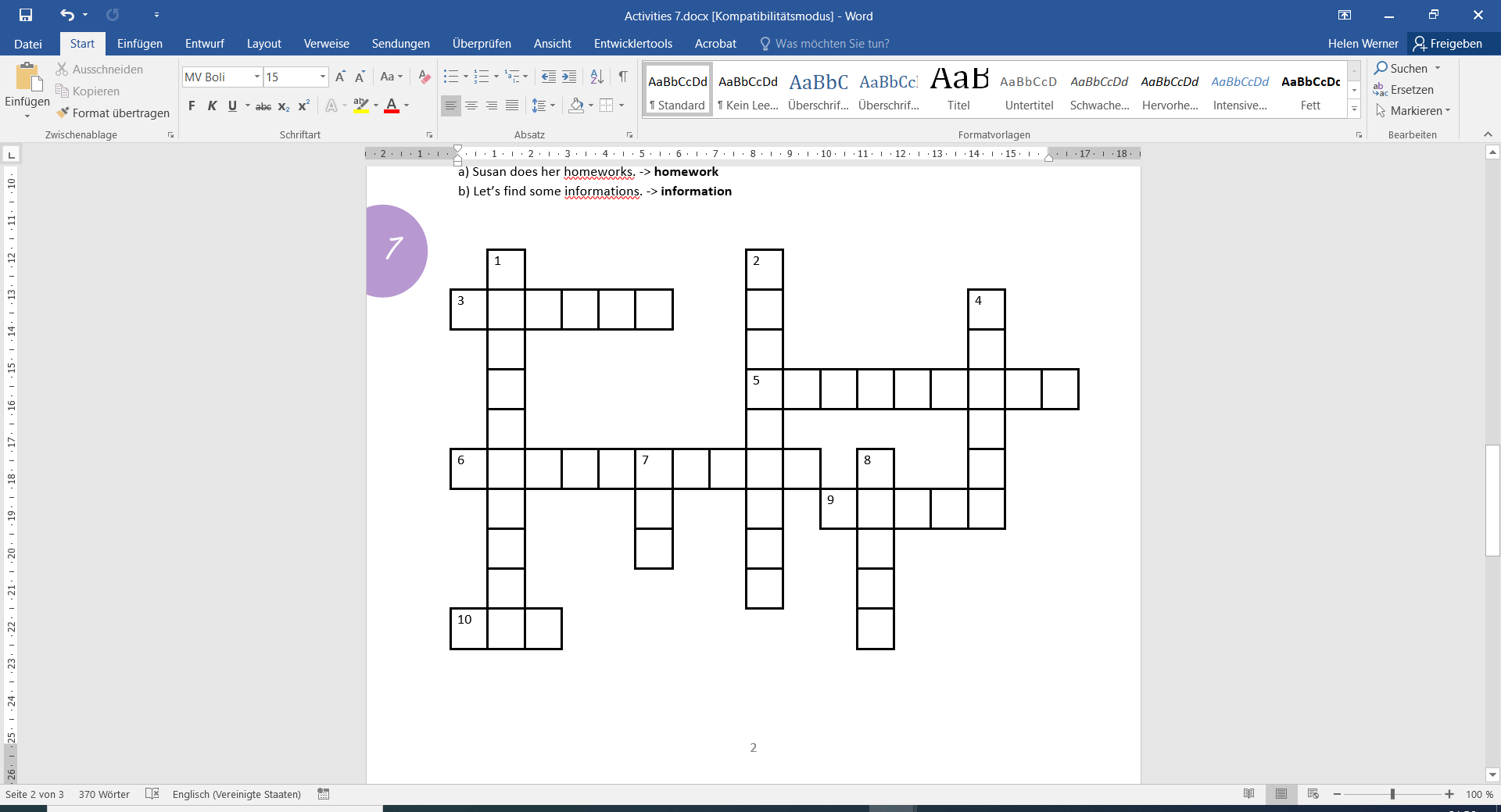 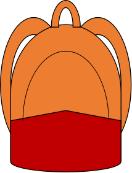 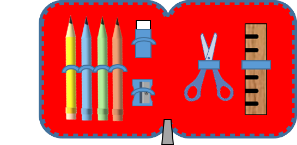 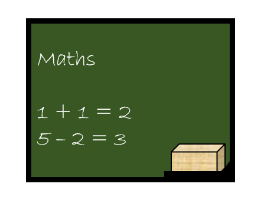 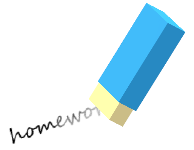 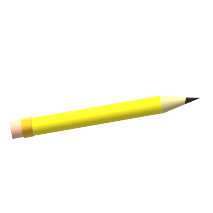 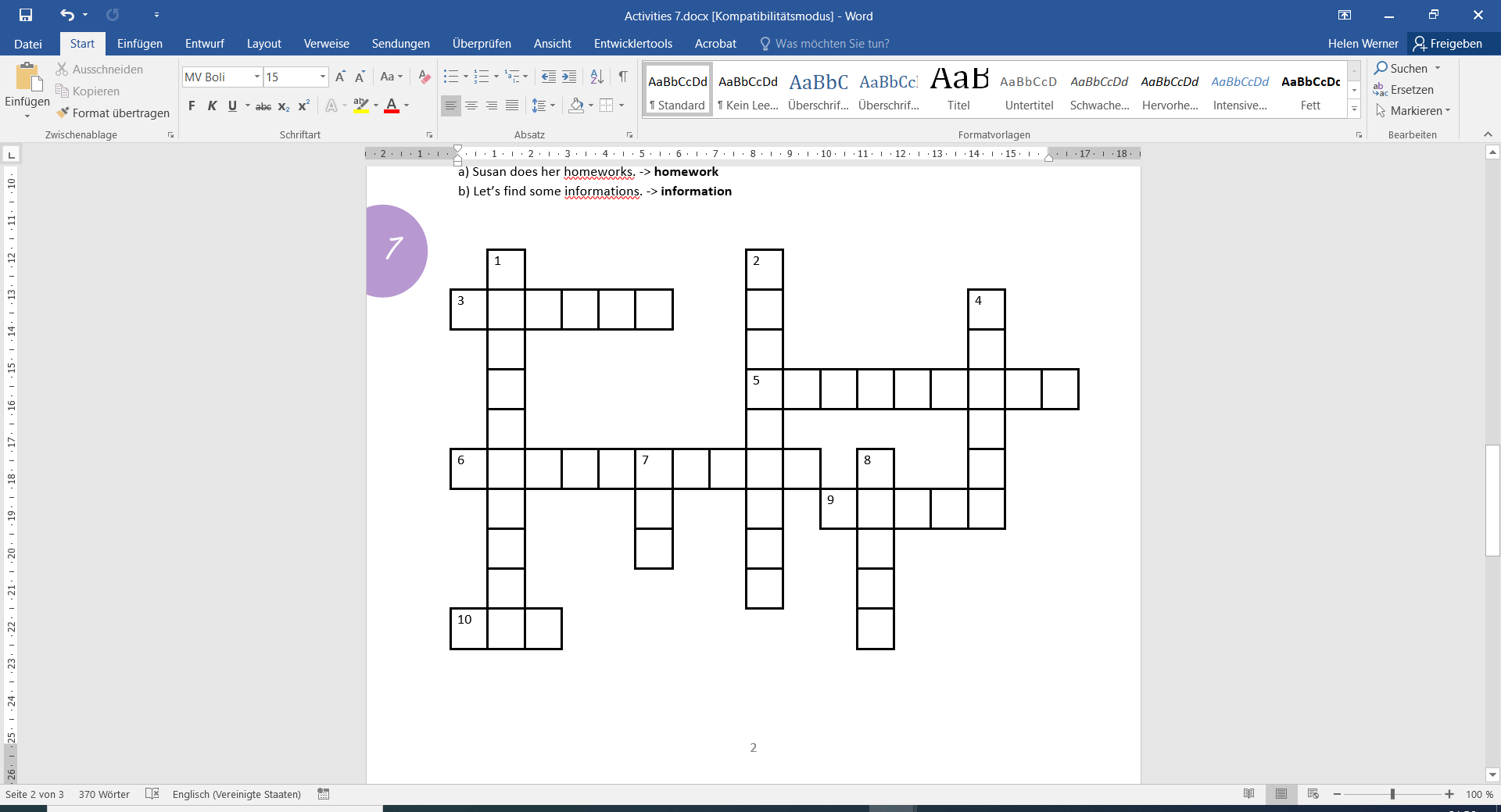 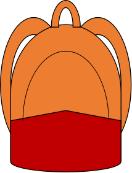 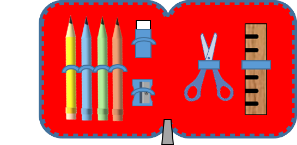 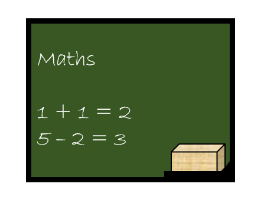 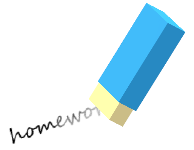 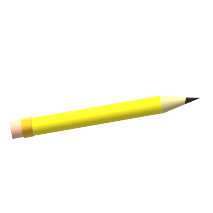 ACROSS / HORIZONTAL: 3: Bleistift5: Schultasche6: Tafel9: Lineal10: Stift DOWN / VERTIKAL: 1: Mäppchen2: Klassenzimmer 4: Radiergummi7: Mülleimer8: SchülerTIPP: Subjektpronomen stehen in einem Satz vor dem Verb: I am from London. (Ich bin aus London.)
Objektpronomen stehen nach dem Verb: Come and visit me! (Komm und besuch mich!)Die Pronomen im Englischen lauten: I – me; you – you; he – him; she – her; it – it; we – us; they – them. 